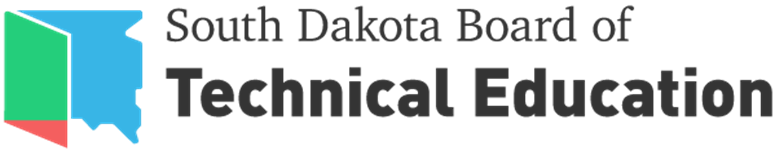 Minutes of the October 4, 2018 Regular MeetingMitchell Technical Institute, The Technology Center | 1800 E. Spruce St., Mitchell, SDCall to Order and Roll CallThe South Dakota Board of Technical Education (hereinafter referred to as “BOTE”) met on the campus of Mitchell Technical Institute in Mitchell on Thursday, October 4, 2018. Chairman Dykhouse called the meeting to order at 9:00 am (CST) with the following members present: Dana Dykhouse (Chair), Bob Faehn (Vice-Chair), Terry Sabers (Secretary), Rod Bowar, Doug Ekeren, Scott Knuppe, Ed Mallett, Scott Peterson, and Diana VanderWoude.Also present: Nick Wendell (Executive Director, BOTE),Scott DesLauriers (Deputy Director, BOTE),Michael Cartney (President, LATI),Mark Wilson (President, MTI),John Heemstra (Vice-President, MTI),Scott Fossum (Dean of Student Success, MTI),Marla Smith (Accreditation and Institutional Effectiveness Director, MTI),Julie Brookbank (Assistant to the President, MTI), Tracy Noldner (Executive Director of Student Affairs and Institutional Effectiveness, STI),Benjamin Valdez (Vice President of Academic Affairs, STI),Ann Bolman (President, WDT), Kelly Oehlerking (Vice President for Institutional Effectiveness and Student Success, WDT), Marcus Traxler (The Daily Republic)Adoption of the AgendaMotion made by Sabers and seconded by Mallett to adopt the proposed agenda via voice vote. All present voted in favor. Motion carried.  Approval of Meeting MinutesMotion made by Faehn and seconded by Bowar to adopt the meeting minutes from the July 31, 2018 regular meeting via voice vote. All present voted in favor. Motion carried. Declaration of ConflictsIn accordance with SD.CL.3-23-10, state boards and commissions are required to publicly address the expectations regarding annual disclosures and waivers. Three BOTE members submitted waivers (Attachment #1) for the BOTE’s consideration: Bowar, Faehn, Sabers. Bowar owns more than five percent of the Kennebec Telephone Co., Inc, which provides dial tone and Internet services to both the State of South Dakota and Lyman School District. These services are month-by-month and no formal contract exists. These services are not subject to a bid process. Motion made by Ekeren and seconded by VanderWoude to acknowledge and accept Bowar’s waiver via voice vote. All present voted in favor. Motion carried. Faehn is the owner of KXLG Radio in Watertown. KXLG Radio has a standing agreement with Lake Area Technical Institute to sell radio advertising, on an as-needed basis, at or below standard commercial rates. The duration of contract is month-to-month. Lake Area Technical Institute spent $8,083 in advertising from KXLG in 2016. Motion made by Bowar and seconded by Mallett to acknowledge and accept Faehn’s waiver via voice vote. All present voted in favor. Motion carried. Sabers reported two contracts for consideration. First, Sabers is a part owner of Leisure Living II Inc. and Salem Elderly Living LLC. Both entities receive payments from the South Dakota Department of Social Services at Medicaid rates for long-term care of residents in assisted living facilities. Second, Sabers is co-president (but not an owner of) Muth Electric, Inc. Muth Electric, Inc. provides materials and services on occasion to the four technical institute for repair and installation of electrical services either on an open-bid basis or at the same costs offered to all customers. Motion made by Faehn and seconded by VanderWoude to acknowledge and accept Sabers waiver via voice vote. All present voted in favor. Motion carried. Executive Director Update Wendell began his executive director update by announcing the reappointment of three members to the BOTE. To avoid a large leadership transition, initial appointments to the BOTE were: three members were appointed for one-year terms, three members were appointed for two-years terms, and three members were appointed for three-year terms. Upon recommendation to the Office of the Governor, three members were re-appointed for a subsequent three-year term after their initial one-year term concluded (Attachment #2). They are: Ed Mallet, Watertown, SDOriginal Appointment Date: May 26, 2017Reappointment Date: August 27, 2018Effective Date: November 01, 2018Expiration Date: October 31, 2021Scott Knuppe, Rapid City, SDOriginal Appointment Date: May 26, 2017Reappointment Date: August 27, 2018Effective Date: November 01, 2018Expiration Date: October 31, 2021Rod Bowar, Kennebec, SDOriginal Appointment Date: May 26, 2017Reappointment Date: August 27, 2018Effective Date: November 01, 2018Expiration Date: October 31, 2021Wendell also recognized two BOTE members receiving distinctions in South Dakota: Bowar (South Dakota Hall of Fame, Class of 2018), VanderWoude (2018 Distinguished Alumna, South Dakota State University).  Wendell provided a brief update with regard to engagement with legislative leadership. In concert with the four technical institutions, BOTE staff will schedule dates for legislative meet and greets after the November 2018 elections. Wendell noted a recent opportunity he had to meet with newly appointed South Dakota Board of Regents (BOR) Executive Director, Dr. Paul Beran, to discuss partnership opportunities between BOR and BOTE. On September 14, 2018, the BOTE had its initial budget meeting with the Bureau of Financial Management and the Governor’s Office. BOTE staff will provide an update to the BOTE upon the release of the Governor’s budget recommendation for FY20. Wendell concluded his remarks by extending his appreciation to President Wilson and his team at MTI for their hospitality in hosting the October BOTE meeting.  Review of Fall 2018 Enrollment ReportWendell provided an overview of the 2018 Fall Enrollment Report (Attachment #3). Review of Appendix A (2017-18) ReportWendell provided an overview of the Appendix A (2017-18) Report (Attachment #4). Construction Technology Program Certificate Update, Western Dakota Technical InstituteWestern Dakota Technical Institute submitted a letter of notification that WDT will add a Construction Technology certificate option to the Construction Technology diploma program (Attachment #5). This change will be effective for the 2018-19 academic year. Presidents’ UpdatesFossum and Heemstra (MTI), Oehlerking (WDT), Noldner (STI) and Cartney (LATI) provided updates regarding student success initiatives and the impact of instructor salary support dollars at each of their institutions (Attachment #6). November Special Call-In MeetingIn preparation for the 2019 Legislative Session, a November Special Call-In Meeting was proposed and scheduled for November 8, 2018, at 9:00 am. AdjournmentMotion made by Mallett and seconded by Ekeren to adjourn the meeting via voice vote. All present voted in favor. Motion carried. Meeting adjourned at approximately 12:30 pm (CST). 